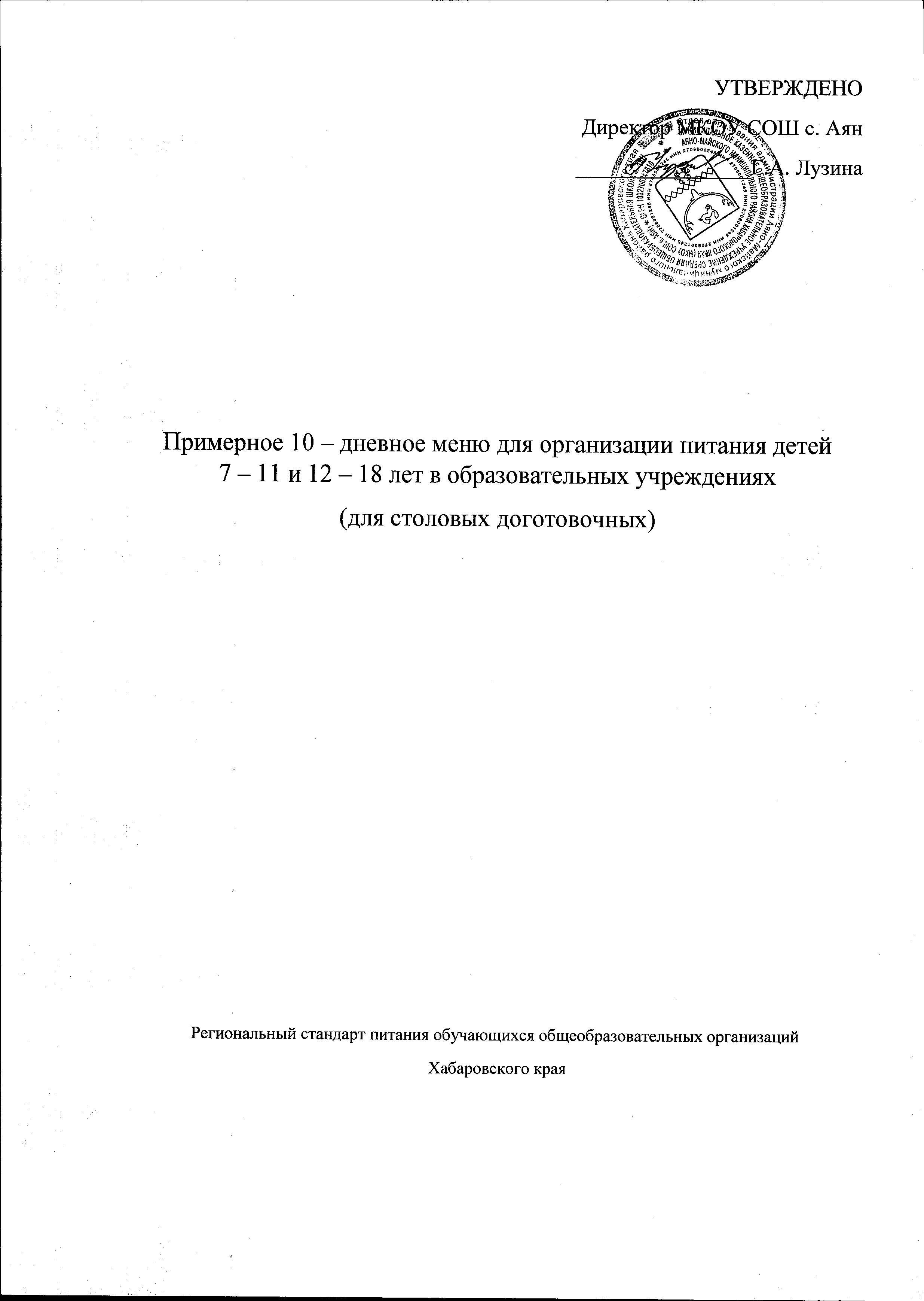 Примерное 10 дневное меню для организации питания детей 7 – 11 и 12 – 18 лет в образовательных учреждениях (для столовых доготовочных)1 день2 день3 день4 день5 день6 день7 день8 день9 день10 деньНаименование приёма пищиВыход блюда 7-11 летВыход блюда 12-18 летЗавтракКаша рисовая молочная220250Бутерброд с маслом4040Какао с молоком200220Яйцо отварное4040ОбедСалат из свежих помидоров и огурцов80100Суп картофельный с рыбой (филе п/ф)200250Пельмени мясные отварные п/ф200200Сухарики из хлеба40Сок фруктовый200200Хлеб пшеничный6060Хлеб ржано-пшеничный6060Наименование приёма пищиВыход блюда 7-11 летВыход блюда 12-18 летЗавтракОмлет170200Кофейный напиток с молоком250250Бутерброд с маслом и сыром5555Хлеб пшеничный3030ОбедПомидор свежий80100Щи из свежей капусты с картофелем200250Гуляш из отварного мяса п/ф120120Капуста тушеная150180Сок фруктовый200200Хлеб пшеничный6060Хлеб ржано-пшеничный6060Наименование приёма пищиВыход блюда 7-11 летВыход блюда 12-18 летЗавтракСырники из творога п/ф170200Чай с сахаром200200Бутерброд с маслом4040Кисломолочный продукт250250ОбедВинегрет80100Суп с рыбными консервами200250Курица отварная80100Рагу овощное 180200Сок фруктовый200200Хлеб пшеничный6060Хлеб ржано-пшеничный6060Наименование приёма пищиВыход блюда 7-11 летВыход блюда 12-18 летЗавтракМакаронные изделия отварные с сыром150200Бутерброд с маслом и сыром5555Чай с молоком200200Творожок100100ОбедСалат из свежих огурцов с зеленью80100Суп картофельный с фрикадельками п/ф200250Биточки рыбные п/ф100120Картофель отварной150180Компот из сухофруктов200200Хлеб пшеничный6060Хлеб ржано-пшеничный6090Наименование приёма пищиВыход блюда 7-11 летВыход блюда 12-18 летЗавтракКаша молочная Дружба200250Бутерброд с маслом4040Какао с молоком200200Кисломолочный продукт250250ОбедОгурец свежий100100Суп картофельный с крупой200250Котлета куриная п/ф100120Гречка отварная150180Компот из изюма 200200Хлеб пшеничный6060Хлеб ржано-пшеничный6080Фрукты250250Наименование приёма пищиВыход блюда 7-11 летВыход блюда 12-18 летЗавтракКаша манная молочная200250Кофейный напиток с молоком200200Бутерброд с маслом4040Фрукты250250ОбедПомидор свежий80100Суп лапша200250Рыба тушеная с овощами (филе п/ф)100130Пюре картофельное150180Сок фруктовый200200Хлеб пшеничный6060Хлеб ржано-пшеничный6060Наименование приёма пищиВыход блюда 7-11 летВыход блюда 12-18 летЗавтракКаша пшеничная молочная200250Чай с сахаром200200Кисломолочный продукт250250Бутерброд с маслом и сыром5555ОбедОгурец соленый80100Борщ с капустой и картофелем200250Картофель тушеный с мясом200220Компот из кураги200200Хлеб пшеничный3030Хлеб ржано-пшеничный6080Фрукты250250Наименование приёма пищиВыход блюда 7-11 летВыход блюда 12-18 летЗавтракСырники из творога п/ф170210Бутерброд с маслом4040Какао с молоком200200Сухарики из хлеба5050ОбедОгурец свежий100100Суп картофельный с макаронными изделиями200250Рис рассыпчатый150180Печень по-строгановски п/ф60/4060/40Сок фруктовый200200Хлеб пшеничный6060Хлеб ржано-пшеничный6080Наименование приёма пищиВыход блюда 7-11 летВыход блюда 12-18 летЗавтракОмлет170200Бутерброд с маслом и сыром5555Чай с лимоном, сахаром200200Фрукты200200ОбедСалат из моркови80100Суп картофельный с фрикадельками рыбными п/ф200250Сухарики из хлеба пшеничного40Пюре картофельное150180Тефтели рыбные п/ф100/30140/30Сок фруктовый200200Хлеб пшеничный6060Хлеб ржано-пшеничный6060Наименование приёма пищиВыход блюда 7-11 летВыход блюда 12-18 летЗавтракМакаронные изделия отварные с сыром160200Бутерброд с маслом4040Чай с молоком200200Кисломолочный продукт250250ОбедСалат из свежих помидоров и огурцов80100Рассольник Ленинградский200250Плов с отварной говядиной170250Компот из изюма200200Хлеб пшеничный6060Хлеб ржано-пшеничный6060